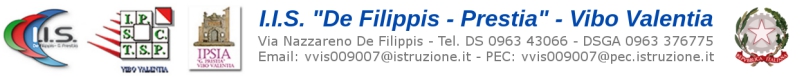 Prova N5 Tecnologie dell’Informazione e della comunicazione TIC 2019 2020 Prof. De Luca F. Cognome _______________________ Nome ____________________ Classe_________  Data _______1. Il "sistema operativo":A. è il complesso delle azioni necessarie per avviare un computerB. Denota l’insieme delle memorie di un computerC. è l’insieme dei programmi che gestiscono le risorse dell’elaboratoreD. Denota l’insieme delle periferiche di un computer2. Modificare l'estensione di un file lo rende inutilizzabile.A. TrueB. False3. Un byte corrisponde a:A. 2 bitB. 4 bitC. 8 bitD. 256 bit4. Il termine RAM è l'acronimo di:A. Readonly Access MemoryB. Random Access MemoryC. Read Access MemoryD. Reduced Access Memory5. Sulla tastiera, il tasto "canc":A. Viene usato in combinazione ai tasti "ctrl" e "tab" per rimediare al blocco del sistemaB. Consente di aprire anche il cestinoC. è stato sostituito nelle moderne tastiere con il tasto "ins"D. Cancella il carattere a destra del cursore6. Quali files hanno come estensione ".exe"?A. Files di sistemaB. Files eseguibiliC. Files ExcelD. Files di Windows7. Il Malware è un software atto a rilevare virus informatici e programmi dannosi per il computer.A. TrueB. False8. I file salvati in un CD-ROM si possono trasferire su un hard disk?A. No, mai.B. Solo se si dispone del masterizzatoreC. Solo con alcuni tipi di CD-ROMD. Sì, sempre9. Con l’espressione “drag and drop” si fa riferimento:A. All’avvio rapido di WindowsB. Allo spostamento con trascinamento di uno o più file tra due cartelleC. All'eliminazione di un fileD. All’operazione che consente di selezionare più oggetti contemporaneamente10. Con il termine “login” si fa riferimento:A. Alla procedura di annullamentoB. Alla procedura di registrazioneC. Alla procedura di salvataggioD. Alla procedura di ingresso